OSNOVNA ŠKOLA IVANA PERKOVCA     Šenkovec, Zagrebačka 30    Š k o l s k a  k u h i n j a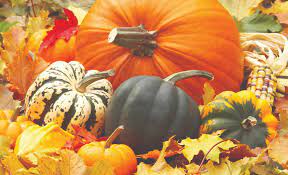 J  E  L  O  V  N  I  K  PRODUŽENI BORAVAK18.09.2023. – 22.09.2023.RUČAK							UŽINAPONEDJELJAK:Teleći saft, njoki, 						 Domaći puding od vanilije/čokoladekukuruzni/polubijeli kruh, voće		UTORAK:Čufte u umaku od rajčice, pire-krumpir,   	     Voćna salata (kivi, kruška, jabuka, punozrnati/polubijeli kruh, 				     banana, breskva, grožđe)SRIJEDA:Lazanje s mljevenim mesom, punozrnati	               Kukuruzne pahuljice, mlijeko/polubijeli kruh, svježa zelena salata						ČETVRTAK:Varivo od mahuna s kobasicama, kukuruzni/	   Domaći kolač od jogurta, sokpolubijeli kruh, voćePETAK:Juha, zapečena tjestenina sa sirom, 			    Kruh, domaća pašteta od tune, čajkukuruzni/polubijeli kruhD o b a r   t e k !